ZAMÓWIENIE NRZAMÓWIENIE NRZAMÓWIENIE NRZAMAWIAJĄCY:ZAMAWIAJĄCY:ZAMAWIAJĄCY:ZAMAWIAJĄCY:ZAMAWIAJĄCY: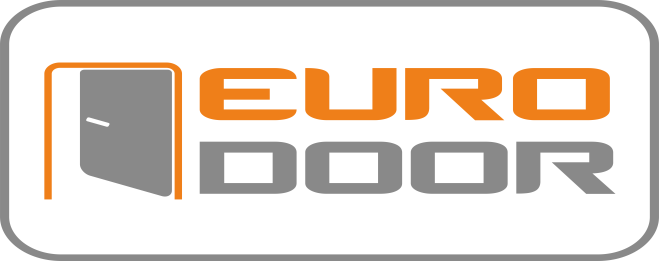 DATADATADATAZAMAWIAJĄCY:ZAMAWIAJĄCY:ZAMAWIAJĄCY:ZAMAWIAJĄCY:ZAMAWIAJĄCY:LPLINIASTANDARDMODELSZYBAROZMIARSTRONAKOLORPRÓGOKUCIAILOŚĆUWAGI123456789101112